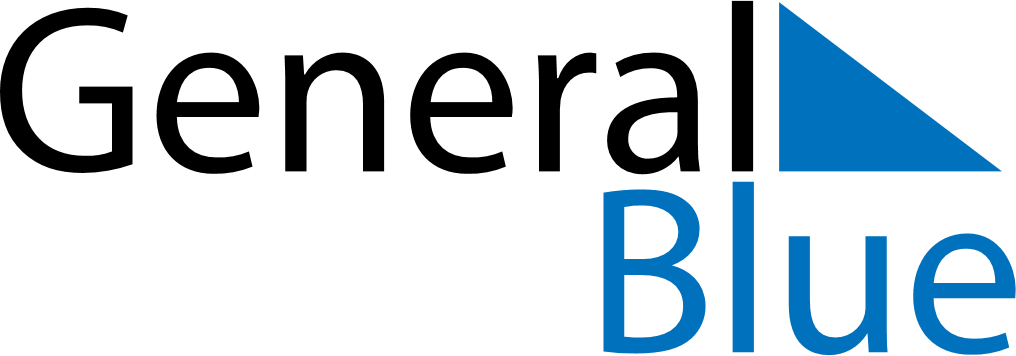 June 2024June 2024June 2024June 2024June 2024June 2024June 2024Qinggang, Heilongjiang, ChinaQinggang, Heilongjiang, ChinaQinggang, Heilongjiang, ChinaQinggang, Heilongjiang, ChinaQinggang, Heilongjiang, ChinaQinggang, Heilongjiang, ChinaQinggang, Heilongjiang, ChinaSundayMondayMondayTuesdayWednesdayThursdayFridaySaturday1Sunrise: 3:45 AMSunset: 7:21 PMDaylight: 15 hours and 35 minutes.23345678Sunrise: 3:45 AMSunset: 7:22 PMDaylight: 15 hours and 37 minutes.Sunrise: 3:44 AMSunset: 7:23 PMDaylight: 15 hours and 38 minutes.Sunrise: 3:44 AMSunset: 7:23 PMDaylight: 15 hours and 38 minutes.Sunrise: 3:43 AMSunset: 7:23 PMDaylight: 15 hours and 39 minutes.Sunrise: 3:43 AMSunset: 7:24 PMDaylight: 15 hours and 41 minutes.Sunrise: 3:43 AMSunset: 7:25 PMDaylight: 15 hours and 42 minutes.Sunrise: 3:42 AMSunset: 7:26 PMDaylight: 15 hours and 43 minutes.Sunrise: 3:42 AMSunset: 7:27 PMDaylight: 15 hours and 44 minutes.910101112131415Sunrise: 3:42 AMSunset: 7:27 PMDaylight: 15 hours and 45 minutes.Sunrise: 3:41 AMSunset: 7:28 PMDaylight: 15 hours and 46 minutes.Sunrise: 3:41 AMSunset: 7:28 PMDaylight: 15 hours and 46 minutes.Sunrise: 3:41 AMSunset: 7:28 PMDaylight: 15 hours and 47 minutes.Sunrise: 3:41 AMSunset: 7:29 PMDaylight: 15 hours and 47 minutes.Sunrise: 3:41 AMSunset: 7:30 PMDaylight: 15 hours and 48 minutes.Sunrise: 3:41 AMSunset: 7:30 PMDaylight: 15 hours and 49 minutes.Sunrise: 3:41 AMSunset: 7:31 PMDaylight: 15 hours and 49 minutes.1617171819202122Sunrise: 3:41 AMSunset: 7:31 PMDaylight: 15 hours and 50 minutes.Sunrise: 3:41 AMSunset: 7:31 PMDaylight: 15 hours and 50 minutes.Sunrise: 3:41 AMSunset: 7:31 PMDaylight: 15 hours and 50 minutes.Sunrise: 3:41 AMSunset: 7:32 PMDaylight: 15 hours and 50 minutes.Sunrise: 3:41 AMSunset: 7:32 PMDaylight: 15 hours and 50 minutes.Sunrise: 3:41 AMSunset: 7:32 PMDaylight: 15 hours and 51 minutes.Sunrise: 3:41 AMSunset: 7:33 PMDaylight: 15 hours and 51 minutes.Sunrise: 3:42 AMSunset: 7:33 PMDaylight: 15 hours and 51 minutes.2324242526272829Sunrise: 3:42 AMSunset: 7:33 PMDaylight: 15 hours and 50 minutes.Sunrise: 3:42 AMSunset: 7:33 PMDaylight: 15 hours and 50 minutes.Sunrise: 3:42 AMSunset: 7:33 PMDaylight: 15 hours and 50 minutes.Sunrise: 3:43 AMSunset: 7:33 PMDaylight: 15 hours and 50 minutes.Sunrise: 3:43 AMSunset: 7:33 PMDaylight: 15 hours and 50 minutes.Sunrise: 3:43 AMSunset: 7:33 PMDaylight: 15 hours and 49 minutes.Sunrise: 3:44 AMSunset: 7:33 PMDaylight: 15 hours and 49 minutes.Sunrise: 3:44 AMSunset: 7:33 PMDaylight: 15 hours and 48 minutes.30Sunrise: 3:45 AMSunset: 7:33 PMDaylight: 15 hours and 47 minutes.